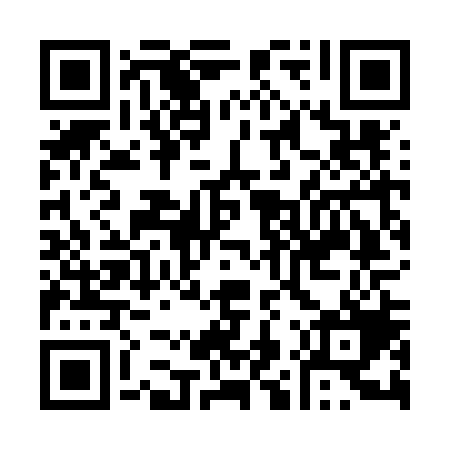 Prayer times for La Escondida, ArgentinaWed 1 May 2024 - Fri 31 May 2024High Latitude Method: NonePrayer Calculation Method: Muslim World LeagueAsar Calculation Method: ShafiPrayer times provided by https://www.salahtimes.comDateDayFajrSunriseDhuhrAsrMaghribIsha1Wed6:047:2312:554:036:267:412Thu6:047:2412:554:036:257:403Fri6:057:2412:554:026:257:394Sat6:057:2512:544:026:247:395Sun6:067:2512:544:016:237:386Mon6:067:2612:544:016:237:387Tue6:077:2612:544:006:227:378Wed6:077:2712:544:006:217:379Thu6:077:2712:543:596:217:3610Fri6:087:2812:543:596:207:3611Sat6:087:2912:543:586:197:3512Sun6:097:2912:543:586:197:3513Mon6:097:3012:543:576:187:3414Tue6:107:3012:543:576:187:3415Wed6:107:3112:543:566:177:3316Thu6:117:3112:543:566:177:3317Fri6:117:3212:543:566:167:3318Sat6:117:3212:543:556:167:3219Sun6:127:3312:543:556:157:3220Mon6:127:3312:543:556:157:3221Tue6:137:3412:543:546:157:3122Wed6:137:3512:543:546:147:3123Thu6:147:3512:553:546:147:3124Fri6:147:3612:553:546:137:3025Sat6:147:3612:553:536:137:3026Sun6:157:3712:553:536:137:3027Mon6:157:3712:553:536:137:3028Tue6:167:3812:553:536:127:3029Wed6:167:3812:553:536:127:3030Thu6:177:3912:553:526:127:2931Fri6:177:3912:563:526:127:29